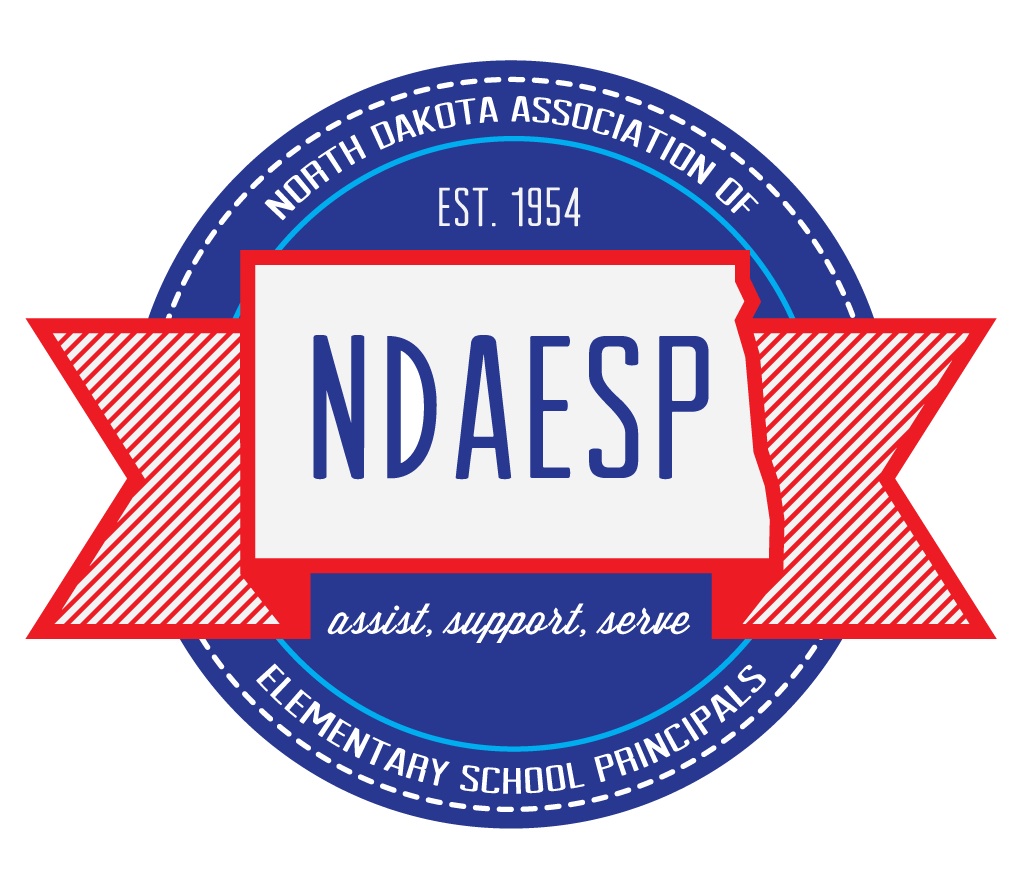 Executive Board Meeting AgendaWednesday, October 21st, 2015, 10:00 amRamkota Hotel, Bismarck, Room 21601. Call to Order							Stacy Murschel2.  Introductions							Stacy Murschel3. Approval of Agenda						Stacy Murschel4.  Secretary/Treasurer Report				Susie Atkinson5.  Reports and Discussion	a.  NAESP							John Alstad	b.  Editor							Dave Hanson	c.  NDCEL							Bastian/Follman/Hunskor	d.  Federal Relations					Lynn Wolf (absent)	e.  Regions							Region Representatives6.  Old Business	a.  NDAESP Mid-Winter Conference			Region 67.  New Business	a.  Awards Process					Deb Follman	b.  Core Principles	 Review				Stacy Murschel/Dave Hanson	c.  Zone 7 Director/Ex Officio Member		Stacy Murschel	d.  Assessment Task Force Update			Stacy Murschel	e.   “Cross State Collaborative” 			Aimee Copas	f.  National President @ Midwinter			Dave Steckler	g.  VALIC-NDP Program					Dave Steckler	h.  Future Events:						Stacy MurschelMidwinter Conference – February 3-5, 2016Executive Meeting – February 3rd, 2016 10:00 amNational Leaders Conference – March 13-15, 2016April Executive MeetingNational Conference – July 6-8, 2016  National Harbor8.  Adjournment							Stacy Murschel